Młodzieżowy Dom Kultury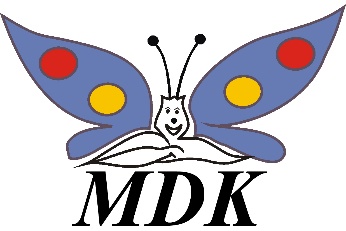 ul. „Wira” Bartoszewskiego  1023-400 Biłgorajtel. fax +84 686-89-56e-mail: mdk@mdk.lbl.plwww.mdk-bilgoraj.lbl.pl                   II POWIATOWY KONKURS PLASTYCZNY                                   DLA DZIECI I MŁODZIEŻY                                          „W hołdzie Żołnierzom Wyklętym”pod patronatem Poseł na Sejm RP Beaty StrzałkiStarosty Biłgorajskiego Andrzeja SzarlipaREGULAMINOrganizatorzy : Młodzieżowy Dom Kultury w Biłgoraju                             Biuro Poselskie Poseł  na Sejm RP Beaty StrzałkiPatronat:  Posłanka na Sejm RP Beata Strzałka Patronat honorowy: Starosta Biłgorajski Andrzej SzarlipCele konkursu: Edukacja patriotyczna dzieci i młodzieży w kontekście historyczno-kulturowym, ze szczególnym uwzględnieniem wydarzeń z historii Polski   i postaci Żołnierzy Wojska Polskiego, którzy walczyli o niepodległość Polski po II wojnie światowej.Upowszechnianie historii Polski istotnej dla tożsamości narodowej, regionalnej , kształtowanie postaw patriotycznych i obywatelskich. Stworzenie możliwości powszechnego udziału młodzieży uzdolnionej        i  utalentowanej w dziedzinie sztuk plastycznych, konfrontacji                             osiągnięć rówieśniczych.Warunki uczestnictwa:- prace plastyczne:wykonanie pracy plastycznej w dowolnej technice: malarstwo, rysunek i grafika, techniki mieszane, plakat. format prac: nie mniejszy niż A3 prace nie powinny być oprawione w passe partou! do każdej pracy plastycznej należy dołączyć czytelnie (!) następujące informacje: tytuł pracyimię i nazwisko autora klasa nazwa szkoły lub innej placówki oświatowejdokładny adresimię i nazwisko nauczyciela - instruktora, pod kierunkiem którego praca została wykonananumer telefonu kontaktowegoprace oceniane będą w czterech  kategoriach : A - szkoły podstawowe, ośrodki kultury - klasy I- IVB - szkoły podstawowe, ośrodki kultury - klasy V – VIIIdla autorów nagrodzonych prac zostaną przyznane nagrody, upominki i dyplomyTermin nadsyłania prac:  28 lutego 2022 roku na adres:Młodzieżowy Dom Kulturyul. "Wira" Bartoszewskiego 1023 – 400 Biłgorajz dopiskiem „W hołdzie Żołnierzom Wyklętym”Organizatorzy proszą o terminowe przekazanie prac wraz z imiennym wykazem autorów, ich kategorią wiekową, dokładnym adresem placówki oraz Klauzula zgody.Prace niezgodne z regulaminem, nadesłane po terminie, zniszczone w wyniku niewłaściwego opakowania (nie rolujemy) nie będą brane pod uwagę.Regulamin oraz szczegółowe informacje o konkursie i jego wynikach dostępne będą na stronie: www.mdk-bilgoraj.lbl.pl oraz stronach i fanpage'ach patronów.Podsumowanie konkursu nastąpi 6 marca 2022 roku  podczas uroczystości związanych z Biegiem Tropem Wilczym, które będą miały miejsce na Placu przy Urzędzie Miasta Biłgoraj.Informacji o konkursie udziela:Joanna Łukaszczyk – pod numerem telefonu (084) 686 89 56 Uwagi końcowe:  nadesłane na konkurs prace nie będą zwracane ich autorom, pozostaną własnością organizatorów, którzy zastrzegają sobie prawo do ich publikowania i reprodukowania bez wypłacania honorariów autorskich.